Школьный фестиваль «Я,  ты, он, она – вместе дружная семья!»16 ноября отмечаетсяМеждународный день толерантности (терпимости).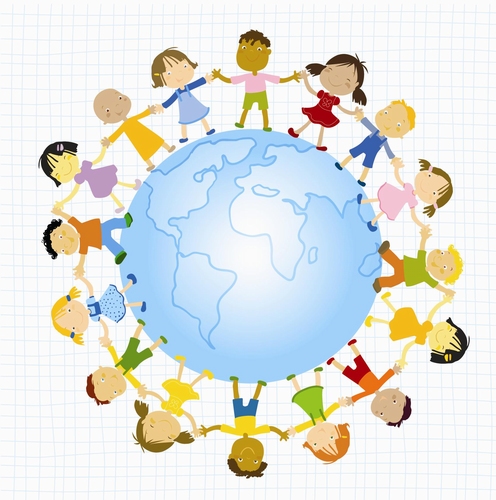 Девиз фестиваля слова Б. Окуджавы: «Возьмемся за руки, друзья, чтоб не пропасть поодиночке»План работы:18 ноября. Открытие фестиваля (Актовый зал, 14 : 30) – регистрация команд (4 + 1), условия участия, конкурс – «Эмблема толерантности нашей команды», конкурс - подготовка мультимедийных презентаций на тему «Толерантность – дорога к миру».19 ноября. 1 этаж, 11:35. Конкурс плакатов «Национальности России» + викторина.21 ноября-  24 ноября. 2 этаж, 11 : 35, 12 : 40. Игры народов мира – организация игровых переменок в начальной школе.21 ноября. Выставка на 1 этаже. Конкурс рисунков и фотографий «Родина глазами ребенка». Общее голосование.24 ноября. Кабинет технологии – кулинария, общий сбор 14:00.Кухни народов России – национальные блюда.26 ноября. Защита мультимедийных презентаций «Толерантность – дорога к миру!». 314 кабинет, 14:00.27 ноября. Этнокарнавал – танцы, традиции, обряды, костюмы разных национальностей.  + Закрытие фестиваля, подведение итогов. Актовый зал, 14:00.